1720 Riverview Drive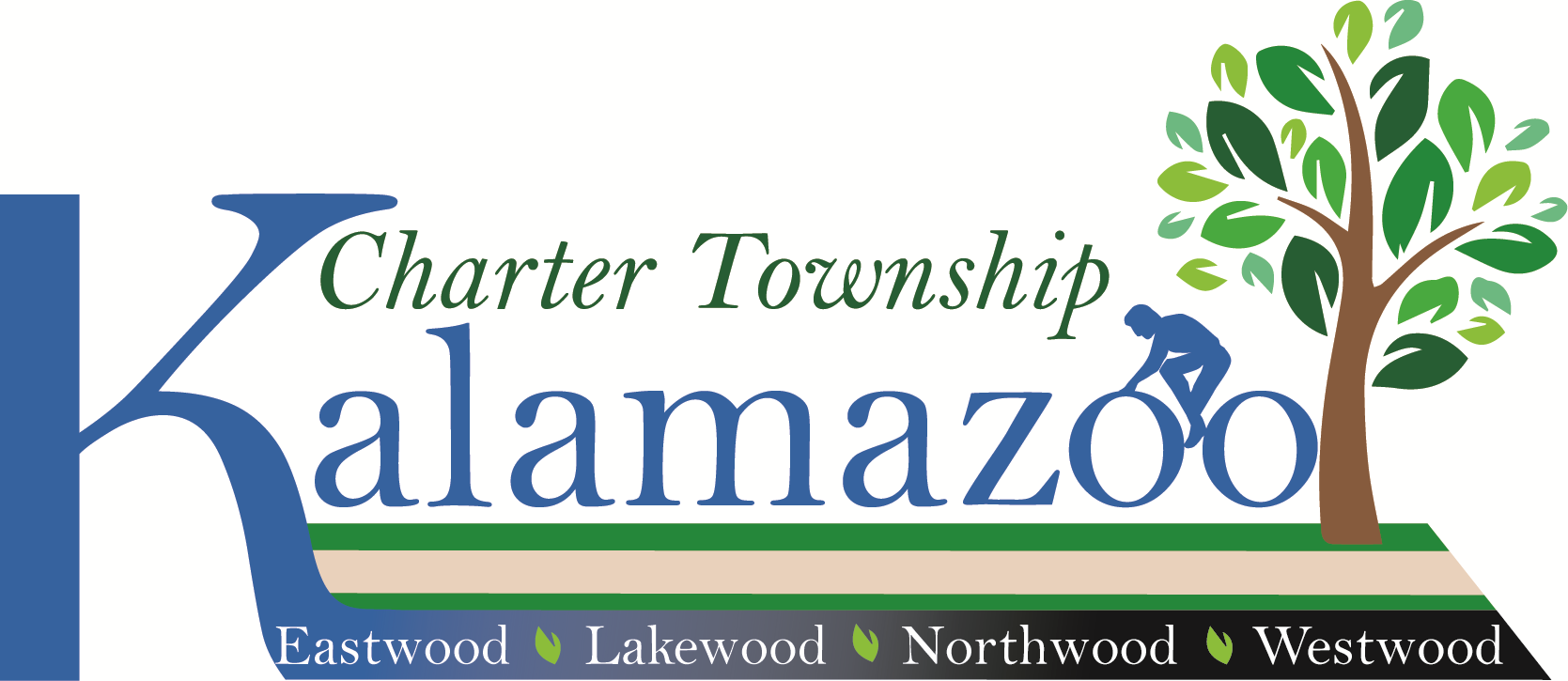 Kalamazoo, Michigan 49004Tele: (269) 381-8080www.ktwp.orgBoard of Trustees Regular Meeting AgendaMonday, July 24, 20237:30 P.M.The “Regular Meeting” of the Board of Trustees of the Charter Township of Kalamazoo will be held at 
7:30 p.m., on Monday, July 24, 2023, at the Kalamazoo Township Hall to discuss and act on the below-listed items and any other business that may legally come before the Board of Trustees of the Charter Township of Kalamazoo. Join Zoom Meetinghttps://us02web.zoom.us/j/84623933493?pwd=L2NQUWczUVFXRTZuRVdoaEx6K3ZtZz09Meeting ID: 846 2393 3493                                                     Passcode: 557292
         Find your local number.https://us02web.zoom.us/u/kbvAoanpHuMeeting ID: 846 2393 3493                                                    Passcode: 5572921 – Call to Order2 – Pledge of Allegiance 3 – Roll Call of Board Members4 – Addition/Deletions to Agenda (Any member of the public, board, or staff may ask that any item on the consent agenda be removed and placed elsewhere on the agenda for a full discussion. Such requests will be automatically respected.)5 – Public Comment on Agenda and Non-agenda Items (Each person may use three (3) minutes for remarks. If your remarks extend beyond the 3 minutes, please provide your comments in writing and they will be distributed to the board. The public comment period is for the Board to listen to your comments. Please begin your comments with your name and address.)6 – Consent Agenda (The purpose of the Consent Agenda is to expedite business by grouping non-
controversial items together to be dealt with in one Board Motion without discussion.)Approval of: Minutes of July 10, 2023, Work Session   Minutes of July 10, 2023, Board of Trustee Regular Meeting Payment of bills in the amount of $ 357,346.94Receipt of:Treasurer Report — June 20237 – Public Hearing/PresentationNone for this meeting.8 – Old Business– New Business Resolution of Appreciation to Bette ZawackiResolution of Appreciation to Peter MorrisonRequest to Approve the purchase of 4 Sierra Wireless MP-70 units from Fire Department Capital instead of Operations.Request to Appoint 2023 Treasurer’s Statutory Date Tax Collection Designees.Request to Approve Millage renewal of 8.9691 to be placed on the ballot.10 – Items Removed from the Consent Agenda11 – Board Member ReportsTrustee GlassTrustee LeutyTrustee MillerTrustee RobinsonClerk MackieTreasurer MillerSupervisor Martin12 – Attorney Report13 – Public Comments14 – AdjournmentPosted: July 21, 2023